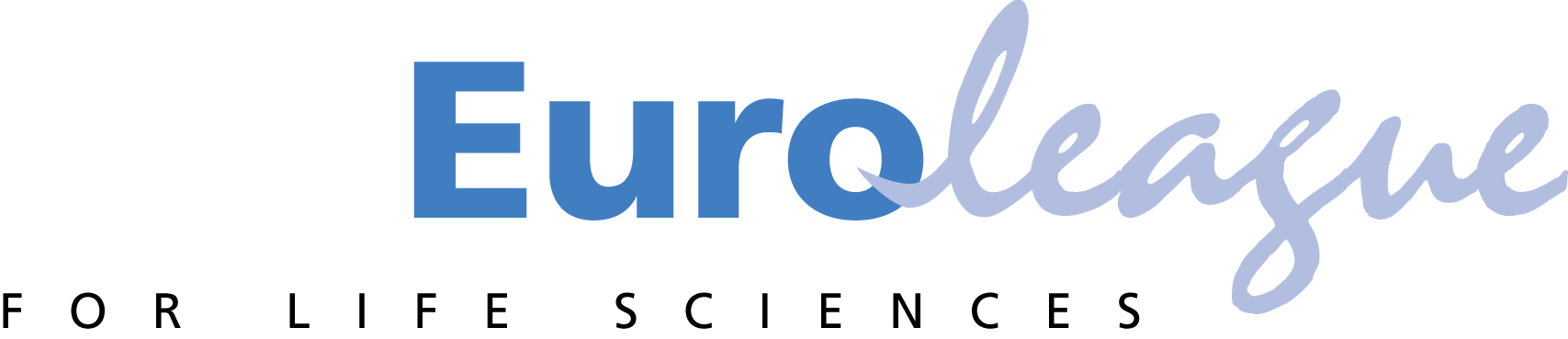 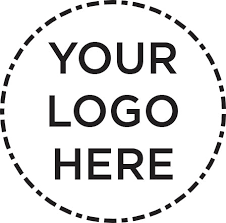 ELLS Summer University <Year> “Title of Summer University”<Programme>Location (country)<Month Day> - <Month Day, Year>This is to certify that<First Name FAMILY NAME>has actively and successfully participated in the Summer University  organised by the <Name of University (Short name)> on behalf of the Euroleague for  Life Sciences (ELLS)*) <in co-operation with other EU partner institutions**)>. The programme consisted of <lectures, practical field, laboratory, greenhouse and modelling work, and seminars>. The participants had to prove their knowledge and understanding of the topics in <written exams, preparation of papers and in a final session by presentation of their results and subsequent discussion>. 
Grade of examination:
<grade>The national grading system of <country> is explained on the reverse side.By successfully participating in this IP, the student has been credited <number> ECTS, corresponding to an estimated total workload of <number> hours.<Location, Month Day, Year><Name>(Course Coordinator)*) Participating ELLS Universities: <Names of participating ELLS universities>  **) <Names of Universities>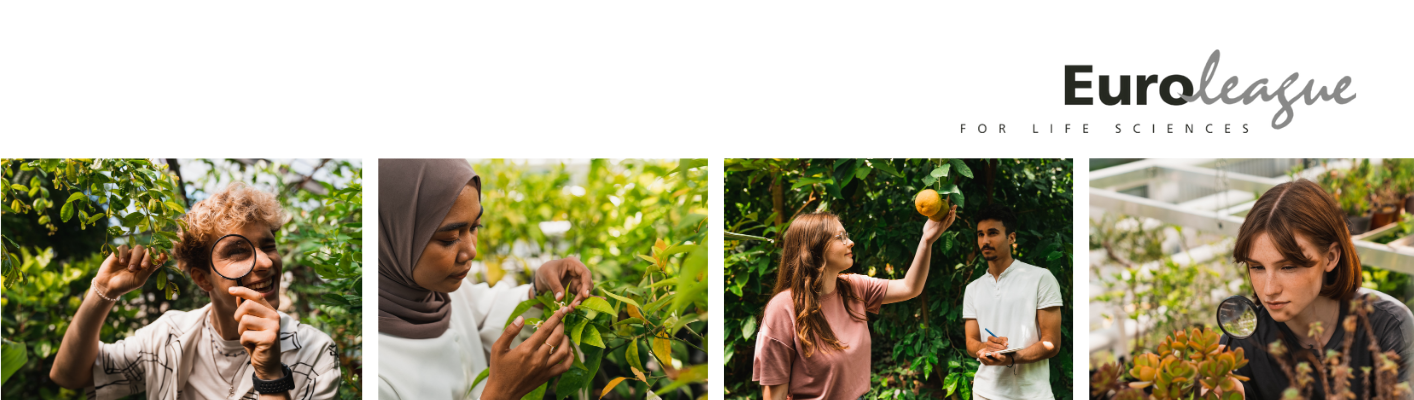 *) Euroleague for Life Sciences (ELLS) is a quality network of ten European member and two non-European partner universities co-operating in the fields of Agricultural and Forestry Sciences, Animal Sciences, Bioeconomy, Food Sciences, Life Sciences, Natural Resource Management, Plant Health and Environmental Sciences.ELLS member universities are the University of Hohenheim, Germany; University of Natural Resources and Life Sciences, Vienna, Austria; Swedish University of Agricultural Sciences, Sweden; Wageningen University and Research Centre, The Netherlands; Warsaw University of Life Sciences, Poland; Czech University of Life Sciences Prague, Czech Republic; Ghent University, the Faculty of Bioscience Engineering, Belgium; L'institut Agro, France; the Norwegian University of Life Sciences, Norway; and the Estonian University of Life Sciences, Estonia.Non-European ELLS partner universities are Lincoln University, New Zealand; and Hebrew University of Jerusalem, Robert H. Smith Faculty of Agriculture, Food and Environment, Israel. Explanation of the grading system:A	very good		1,0A-				1,3B+				1,7B	good			2,0B-				2,3C+				2,7C	medium		3,0C-				3,3D+				3,7D	pass			4,0F	failed			